Занятие: «Солнце дружбы!»Ребята давайте поздороваемся «Здравствуйте», А это значит, мы желаем друг другу здоровья, удачи и  хорошего настроения. Ребята, сегодня у нас очень интересная и важная тема занятия. А о чем мы будем говорить, вы узнаете, когда разгадаете кроссворд.А для начала давайте встанем друг другу напротив,  посмотрим, друг другу в глаза, улыбнемся и скажем, например: «Я желаю тебе хорошего настроения!» Повернуться к соседу и еще раз сказать слова.Ребята говорят пожелания друг другу.   Займите, пожалуйста,  свои места.Вопросы кроссворда:Ни в воде не тонет, ни в огне не горит. (Лед).Без рук рисует, без зубов кусает. (Мороз).Красное коромысло через реку повисло. (Радуга).С неба – звездой, в ладошку – водой. (Снежинка).Пушистая вата, плывет куда-то.
Чем вата ниже, тем дождь ближе. (Облако).Горя не знает, а слёзы проливает. (Туча).Какое же слово получилось? ( Дружба.) Сегодня мы будем говорить о дружбе, узнаем, какими качествами должен обладать настоящий друг и в конце занятия мы должны будем вывести правила дружбы.И я надеюсь, что каждый из вас сделает сегодня маленькое открытие.Эпиграф: (читаем вместе с детьми)Дружба – главное чудо всегда,
Сто открытий для всех настоящее,
И любая беда – не беда,
Если рядом друзья настоящие!Итак, дети, что же такое дружба? (ответы детей)Дружба - близкие отношения, основанные на взаимном доверии, привязанности, общих интересов.Один мудрый человек однажды сказал: «В мире нет ничего лучше и приятнее дружбы; исключить из жизни дружбу – все равно, что лишить мир солнечного света» Вы согласны с этим? А чем дружба и солнце похожи? (ответы детей: согревают, дают свет, радость).Сегодня нам предстоит зажечь свое солнце в нашем классе. Ребята у вас на столе лежат ладошки из бумаги – это будут лучики нашего солнца дружбы. Ребята, каждый пальчик – это лучик света, напишите на каждом лучике качество, которое необходимо для дружбы. Итак, какие же качества важны для дружбы (прочитать с ладошек).В этом солнце есть частичка каждого из вас. Поэтому оно получилось таким красивым и теплым.-Ребята, а кого мы можем назвать другом? ...- Ребята, скажите, а у вас есть друзья? Поднимите руку, у кого они есть? Кто ни назовите? Почему вы считаете их своими друзьями?Настоящий друг не только тот, кто поможет в беде, а тот, кто искренне порадуется с тобой в радостные минуты жизни. Настоящий друг - это человек, которому можно доверить все свои проблемы.Ребята сегодня мы с вами создадим правила дружбы нашего класса.Упражнение «Карандаш». - поднять руки, опустить их;- сделать шаг вперед, два шага назад, шаг вперед;- наклониться вперед, назад, выпрямиться;- присесть, встать.(1-е правило помогать друг другу).Ребята, как вы считаете, сколько у человека может быть настоящих друзей? (ответы детей)На самом деле люди, которые говорят, что имеют много друзей, в трудной ситуации оставались либо с самим собой, либо с близкими родственниками. А люди, которые утверждают, что друзей у них мало (1-2 человека) всегда находят у них поддержку и понимание. Таким образом, можно сказать, что настоящих друзей всегда не так много. Но у любого человека обязательно должны быть не только друзья, но и приятели.Ребята я прочитаю вам рассказ, который называется “До первого дождя”. Подумайте, почему автор его назвал так этот рассказ.Таня и Оля были очень дружны и всегда ходили в школу вместе. То Оля заходила за Таней, то Таня – За Олей. Один раз, когда девочки шли по улице, начался сильный дождь. Оля была в плаще, а Таня – в одном платье. Девочки побежали.- Сними свой плащ, мы накроемся вместе, - крикнула на бегу Таня.- Я не могу, я промокну! – нагнув голову с капюшоном, ответила ей Оля.В школе учительница сказала:- Как странно, у Оли платье сухое, а у тебя, Таня, совершенно мокрое. Как же это случилось? Ведь вы же шли вместе?- У Оли был плащ, а я шла в одном платье, - сказала Таня.- Так вы могли бы укрыться одним плащом, сказала учительница и, взглянув на Олю, покачала головой. – Видно, ваша дружба до первого дождя!Обе девочки густо покраснели: Оля – за себя, а Таня – за Олю.Что вы можете сказать о девочках и их дружбе? Как в этой ситуации можно назвать Олю? (жадной)(2-е правило не жадничать).Игра «Мы - Команда»: нужно по рядам построить фигуры: круг, квадрат, треугольник, при этом нельзя разговаривать; а можно показывать только жестами и мимикой.(3-е правило сплоченность)Упражнение «Без маски»Вы знаете, что в дружбе очень важна честность. А знаете ли вы, что честным быть очень непросто? Часто хочется быть лучше, чем мы есть на самом деле. Вот в честности мы сейчас поупражняемся.Каждый участник получает карточку, на которой написана фраза, не имеющая окончания. Без всякой предварительной подготовки надо продолжить и завершить фразу. Высказывание должно быть искренним. После того, когда все высказались, обобщить – честность в дружбе играет большую, если мы не будем честными, потеряем своих друзей, они просто отвернутся от нас.( 4-е правило честность)Упражнение «Какой ты молодец»Все стоя в кругу. Повернуться к соседу справа, погладить по голове и сказать: «Какой ты молодец!» Повернуться к соседу слева и сделать тоже самое.( 5-е правило похвала)О каких правилах мы еще не говорили? (ответы детей)Правила дружбы- Не ссориться- Уступать- Быть вежливым- Быть внимательными друг к другу- Не бояться просить прощения- Помогать друг другу- Не жадничать- Быть честным- Не ябедничать- Не зазнаваться- ХвалитьПри выполнении заданий вы  помогали друг другу, научились ценить дружбу.Молодцы, ребята я очень рада, что вы поняли смысл настоящей дружбы. Соблюдая эти правила дружбы, я думаю, вы никогда не потеряете друга.        Я желаю вам быть всегда дружными, доверяйте друг другу, поддерживайте друг друга в трудную минуту, будьте честными.«Аплодисменты»Пожалуйста, встаньте в общий круг. Я хочу предложить вам поучаствовать в небольшой церемонии, которая поможет вам выразить дружеские чувства и поддержку друг другу.Игра проходит следующим образом: я выбираю одного из вас (например, Колю), он выходит в центр круга, я хлопаю ему в ладоши. Потом Коля называет имя следующего участника, тот подходит к нему и они хлопают вместе. Затем второй участник выбирает третьего и т.д. Когда к вашей группе присоединится последний человек, завершите игру словами, а самые громкие аплодисменты звучат для…..Ребята, покажите мне какое у вас настроение!Приложение к упражнению «Без маски».КарточкиОсобенно мне нравится, когда люди, окружающие меня…Иногда люди не понимают меня, потому что я …Верю, что я …Мне бывает стыдно, когда …Особенно меня раздражает, что я …Чего мне иногда по-настоящему хочется, так это…Мне очень трудно забыть, но я …Мне особенно приятно, когда меня …Знаю, что это очень трудно, но я …Думаю, что самое важное для меня …Когда я был маленьким, я часто…Мои родители …Мои друзья редко…Мои одноклассники помогают мне …Мне с трудом дается …Я горжусь …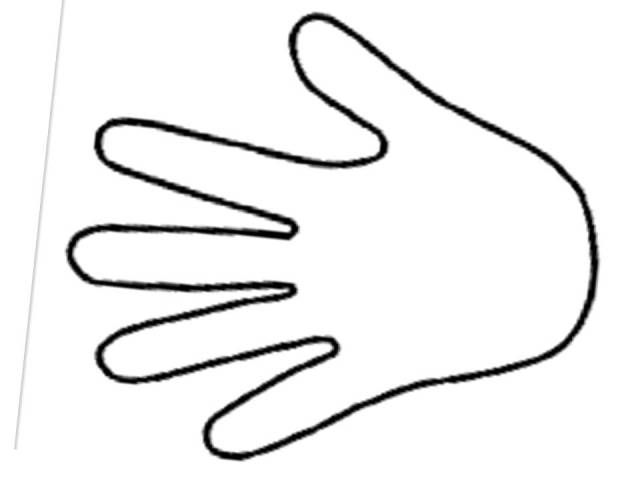 Правила дружбы- Не ссориться- Уступать- Быть вежливым- Быть внимательными друг к другу- Не бояться просить прощения- Помогать друг другу- Не жадничать- Быть честным- Не ябедничать- Не зазнаваться- ХвалитьПравила дружбы- Не ссориться- Уступать- Быть вежливым- Быть внимательными друг к другу- Не бояться просить прощения- Помогать друг другу- Не жадничать- Быть честным- Не ябедничать- Не зазнаваться- ХвалитьПравила дружбы- Не ссориться- Уступать- Быть вежливым- Быть внимательными друг к другу- Не бояться просить прощения- Помогать друг другу- Не жадничать- Быть честным- Не ябедничать- Не зазнаваться- ХвалитьПравила дружбы- Не ссориться- Уступать- Быть вежливым- Быть внимательными друг к другу- Не бояться просить прощения- Помогать друг другу- Не жадничать- Быть честным- Не ябедничать- Не зазнаваться- Хвалить